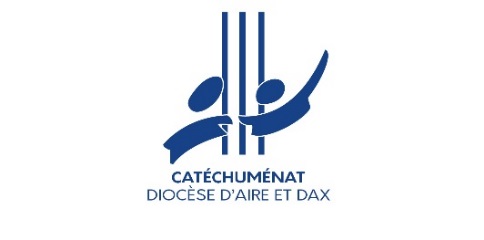 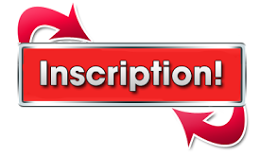 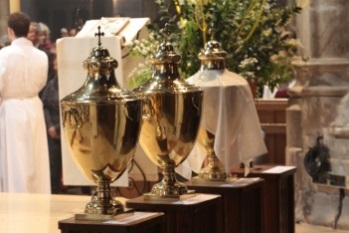 Pour faciliter le travail du service, merci de vous inscrire par mail  dès maintenant.                                BULLETIN D’INSCRIPTION     MESSE CHRISMALE  2022 --------------------------------------------------------------------------------------------------------------------NOM……………………………………………..Prénom ……………………………………........Adresse mail……………………………………………………………………………Portable ………………………………………………………………………………... Paroisse ………………………………… Pays ……………………………………….                             Je participe à la Messe Chrismale à St Sever.Nombre de chaises à réserver : ………….Nom des Catéchumènes présents avec écharpes violettes ………………………………..Nom des Confirmands présents : ……………………………………………………………